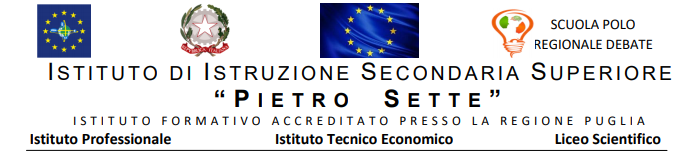 _l_ sottoscritt_ __________________________________________________________ genitore dell’alunn______________________________________________________ frequentante la classe _________ sez.___ presso l’IISS “Pietro Sette” di Santeramo in ColleAUTORIZZAIl proprio figlio/a a partecipare alla visita guidata a ___________________________________ che si terrà il giorno ________________________________________ presso il __________________________________ESONERAl’Istituto da ogni e qualsiasi responsabilità che dovesse insorgere in dipendenza della predetta attività.Santeramo lì____________________	Firma del genitore	___________________________